Fiche de vœux CCP 2018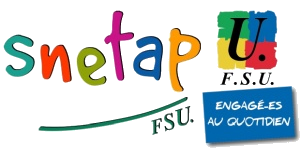 À adresser à Laurence Pers-Philippoux, Luc Champin avec tous les éléments nous permettant de défendre votre dossierNom, prénomAffectationDate d’affectationGradeDate d’inscription à la liste d’aptitudeVœux ordonnésVœux ordonnésVœux ordonnésVœux ordonnésVœux ordonnésVœux ordonnésobservations